	แผนยุทธศาสตร์ 2564-2568	สถาบันวิจัยและพัฒนา	มหาวิทยาลัยราชภัฏบ้านสมเด็จเจ้าพระยาคำนำ  	ในการกำหนดทิศทางในการดำเนินงานของหน่วยงานใดๆ นั้นต้องให้ความสำคัญกับสภาพความเปลี่ยนแปลงที่เกิดขึ้นอย่างรวดเร็ว  สถาบันวิจัยและพัฒนา เป็นหน่วยงานในโครงสร้างการบริหารงานของมหาวิทยาลัยราชภัฏบ้านสมเด็จเจ้าพระยา โดยมีภารกิจหลักคือสนับสนุนและส่งเสริมคณาจารย์ บุคลากร และนักศึกษาภายในมหาวิทยาลัยผลิตงานวิจัยที่ดีและมีคุณภาพ เพื่อให้เกิดการดำเนินงานอย่างมีประสิทธิภาพและประสิทธิผล สถาบันวิจัยและพัฒนาจึงได้ดำเนินการจัดทำแผนยุทธศาสตร์ พ.ศ.2564-2568 เพื่อกำหนดทิศทางการดำเนินการพัฒนาอันนำไปสู่การบริหารจัดการสถาบันวิจัยและพัฒนาในช่วง 5 ปี โดยแผนยุทธศาสตร์ที่ได้จัดทำโดยใช้กรอบนโยบายและแผนยุทธศาสตร์ของมหาวิทยาลัย โดยมุ่งดำเนินงานสนองนโยบายและเป้าหมายของการพัฒนาประเทศ โดยให้ความสำคัญกับความเชื่อมโยง และความสอดคล้องกับแผนพัฒนาเศรษฐกิจและสังคมแห่งชาติ ฉบับที่ 12 (พ.ศ.2560-2564) กรอบแนวคิดของยุทธศาสตร์การปฏิรูปอุดมศึกษารอบสอง (พ.ศ.2552-2561) กรอบแผนอุดมศึกษาระยะยาว 15 ปี ฉบับที่ 2 (พ.ศ. 2551-2565)  แผนยุทธศาสตร์การพัฒนามหาวิทยาลัยระยะ 15 ปี (พ.ศ.2552-2566) และยุทธศาสตร์ใหม่ มหาวิทยาลัย    ราชภัฏเพื่อการพัฒนาท้องถิ่นตามพระบรมราโชบาย ระยะ 20 ปี (พ.ศ. 2560 – 2579)แผนยุทธศาสตร์สถาบันวิจัยและพัฒนา พ.ศ.2564-2568 ฉบับนี้ได้รับพิจารณาและได้รับการอนุมัติจากคณะกรรมการอำนวยการและคณะกรรมการบริหารประจำสถาบันวิจัยและพัฒนา  จึงขอขอบคุณผู้ที่เกี่ยวข้องทุกฝ่ายที่ได้เสียสละร่วมดำเนินการให้ข้อแนะนำในการจัดทำแผนในแต่ละขั้นตอน จนทำให้แล้วเสร็จสมบูรณ์ สุดท้ายให้สถาบันวิจัยและพัฒนาหวังเป็นอย่างยิ่งว่า แผนยุทธศาสตร์ฉบับนี้จะเป็นประโยชน์และแนวทางการดำเนินงานให้สัมฤทธิ์ผลตามเป้าหมายอย่างมีประสิทธิภาพ(รองศาสตราจารย์ ดร.พนอเนื่อง  สุทัศน์ ณ อยุธยา)                   	ผู้อำนวยการสถาบันวิจัยและพัฒนา                  กรอบแนวความคิดในการจัดทำแผนยุทธศาสตร์การจัดทำแผนยุทธศาสตร์สำหรับองค์กรเป็นสิ่งที่มีความสำคัญและจำเป็นอย่างยิ่งสำหรับการบริหารจัดการองค์กรสมัยใหม่เป็นกระบวนการเชิงวิเคราะห์สังเคราะห์ที่ผ่านกระบวนการจัดทำอย่างมีส่วนร่วมในการกำหนดทิศทางและแนวทางในการพัฒนาองค์กรให้บรรลุวัตถุประสงค์และเป้าหมายที่ตั้งไว้โดยจะต้องมีการวิเคราะห์สภาพแวดล้อมเพื่อให้ได้แนวทางการดำเนินงานที่สอดคล้องกับสถานการณ์และบริบทต่างๆ ที่เกี่ยวข้องที่มีการเปลี่ยนแปลงอย่างต่อเนื่องและเป็นเครื่องมือที่ใช้ในการกำหนดกรอบทิศทางการดำเนินงานในการจัดทำแผนยุทธศาสตร์และแผนปฏิบัติงานขององค์การเพื่อนนำไปสู่การปฏิบัติงานที่มีประสิทธิภาพต่อไป ดังนั้นเพื่อให้การดำเนินงานของสถาบันวิจัยและพัฒนามีทิศทางที่ชัดเจนและมีการปฏิบัติร่วมกันได้อย่างเป็นระบบสอดคล้องกับนโยบายชาติและมหาวิทยาลัยราชภัฏบ้านสมเด็จเจ้าพระยาได้อย่างครบถ้วนมีประสิทธิภาพและเกิดประสิทธิผลสถาบันวิจัยและพัฒนาจึงได้กำหนดให้จัดทำแผนยุทธศาสตร์สถาบันวิจัยและพัฒนามหาวิทยาลัยราชภัฏบ้านสมเด็จเจ้าพระยา พ.ศ. 2564-2568 ขึ้น วัตถุประสงค์ของการจัดทำแผนยุทธศาสตร์ เพื่อให้ได้แผนยุทธศาสตร์สถาบันวิจัยและพัฒนาที่ประกอบไปด้วยประเด็นยุทธศาสตร์เป้าประสงค์  มาตรการ  กลยุทธ์ และตัวชี้วัดที่ครอบคลุมการดำเนินงานของสถาบันวิจัยและพัฒนาเพื่อกำหนดทิศทางการดำเนินงานของสถาบันวิจัยและพัฒนาที่สามารถนำมาปฏิบัติได้อย่างเป็นระบบและมีประสิทธิภาพการดำเนินงานจัดทำแผนยุทธศาสตร์ขั้นตอนการจัดทำแผนยุทธศาสตร์สถาบันวิจัยและพัฒนามหาวิทยาลัยราชภัฏบ้านสมเด็จเจ้าพระยาจัดประชุมผู้บริหารสถาบันวิจัยและพัฒนาและบุคลากร  ดำเนินการพิจารณา ทบทวนและวิเคราะห์ วิสัยทัศน์ พันธกิจ ประเด็นยุทธศาสตร์ เป้าประสงค์ มาตรการ กลยุทธ์ และตัวชี้วัดที่เกี่ยวข้องกับสถาบันวิจัยและพัฒนาจัดประชุมทบทวนประเมินสภาพแวดล้อมภายในและภายนอกโดยใช้เทคนิคการวิเคราะห์ SWOT Analysis  เพื่อจัดทำ (ร่าง) แผนยุทธศาสตร์สถาบันวิจัยและพัฒนา พ.ศ. 2564-2568นำ (ร่าง) แผนยุทธศาสตร์สถาบันวิจัยและพัฒนา พ.ศ. 2564-2568 เสนอต่อกรรมการบริหารสถาบันวิจัยและพัฒนาเห็นชอบในภาพรวมและมอบหมายผู้รับผิดชอบหลักและผู้รับผิดชอบร่วมในแต่ละประเด็นทบทวนรายละเอียดและปรับปรุงตามข้อเสนอแนะของคณะกรรมการบริหารสถาบันวิจัยและพัฒนานำเสนอ (ร่าง) แผนยุทธศาสตร์ของสถาบันวิจัยและพัฒนา พ.ศ. 2564-2568 ที่ได้รับการปรับแก้ต่อคณะกรรมการบริหารสถาบันวิจัยและพัฒนาเพื่อพิจารณาให้ความเห็นชอบ นำเสนอ (ร่าง) แผนยุทธศาสตร์ของสถาบันวิจัยและพัฒนา พ.ศ. 2564-2568 ต่อคณะกรรมการประจำสถาบันวิจัยและพัฒนาเพื่อพิจารณาให้ความเห็นชอบ ในภาพรวมและมอบหมายผู้รับผิดชอบหลักและผู้รับผิดชอบร่วมในแต่ละประเด็นทบทวนรายละเอียดและปรับปรุงตามข้อเสนอแนะของคณะกรรมการประจำสถาบันวิจัยและพัฒนานำเสนอ (ร่าง) แผนยุทธศาสตร์ของสถาบันวิจัยและพัฒนา พ.ศ. 2564-2568 ที่ได้รับการปรับแก้ต่อคณะกรรมอำนวยการมหาวิทยาลัยราชภัฏบ้านสมเด็จเจ้าพระยาเพื่อพิจารณาให้ความเห็นชอบ ประกาศ แผนยุทธศาสตร์ของสถาบันวิจัยและพัฒนา พ.ศ. 2564-2568 ที่ได้รับความเห็นชอบข้อมูลเบื้องต้นของสถาบันวิจัยและพัฒนาชื่อหน่วยงาน 	สถาบันวิจัยและพัฒนา(Research and Development Institute)ที่ตั้ง 	ชั้น 7 อาคาร 100 ปีศรีสุริยวงศ์ (อาคาร 6) มหาวิทยาลัยราชภัฏบ้านสมเด็จเจ้าพระยา เลขที่ 1061 ถนนอิสรภาพ แขวงหิรัญรูจี เขตธนบุรี กรุงเทพ 10600โทรศัพท์ 02-473-7000 ต่อ 1600, 1601, 1606เว็บไซต์ http://research.bsru.ac.th/สัญลักษณ์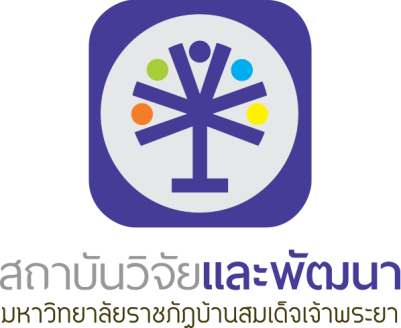 แนวความคิดมาจาก ความร่วมมือและการเสริมสร้างมิตรภาพเพื่อสร้างต้นไม้ผลิตดอก(นักวิจัย) ออกผล(ผลงานวิจัย) อย่างยั่งยืน ด้วยความสามัคคีเพราะทุกคนอยู่ภายใต้ร่มเงาต้นไม้แห่งความสำเร็จ  บ้านสมเด็จเจ้าพระยาโครงสร้างการบริหารจัดการสถาบันวิจัยและพัฒนาโครงสร้างองค์กรสถาบันวิจัยและพัฒนามหาวิทยาลัยราชภัฏบ้านสมเด็จเจ้าพระยาโครงสร้างสถาบันรองผู้อำนวยการ สถาบันวิจัยและพัฒนาผู้ช่วยผู้อำนวยการ สถาบันวิจัยและพัฒนา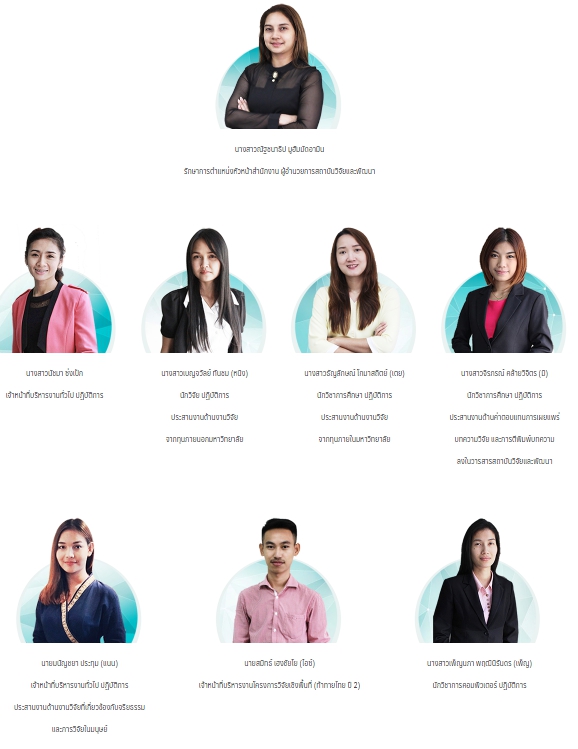 คณะกรรมการบริหารงานของสถาบันวิจัยและพัฒนามีดังนี้1)  คณะกรรมการประจำสถาบันวิจัยและพัฒนา ประกอบด้วยรองศาสตราจารย์ ดร.พนอเนื่อง 	สุทัศน์ ณ อยุธยา	ประธานผู้ช่วยศาสตราจารย์ ดร.จินดา  	ยืนยงชัยวัฒน์	รองประธานรองศาสตราจารย์ ภญ.โสภิต  	ธรรมอารี	กรรมการผู้ทรงคุณวุฒิภายนอกรองศาสตราจารย์ ดร.สมบัติ  	ทีฆทรัพย์	กรรมการผู้ทรงคุณวุฒิภายนอกรองศาสตราจารย์ ดร.สุภาวิณี	สัตยาภรณ์	กรรมการผู้ทรงคุณวุฒิภายนอกคุณสุนันทา 			สมพงษ์		กรรมการผู้ทรงคุณวุฒิภายนอกผู้ช่วยศาสตราจารย์ ดร.เผด็จ  	ก๋าคำ		กรรมการ ผู้ช่วยศาสตราจารย์ ดร.เกียรติขร  	โสภณาภรณ์	กรรมการ	  ผู้ช่วยศาสตราจารย์ ดร.นนท์ณธี  	ดุลยทวีสิทธิ์	กรรมการอาจารย์สรสินธุ์  			ฉายสินสอน	เลขานุการ2)  คณะกรรมการอำนวยการสถาบันวิจัยและพัฒนา  ประกอบด้วยผู้ช่วยศาสตราจารย์ ดร.ลินดา  	เกณฑ์มา		ประธานผู้ช่วยศาสตราจารย์ ดร.เผด็จ  	ก๋าคำ		ที่ปรึกษาผู้ช่วยศาสตราจารย์ ดร.จินดา  	ยืนยงชัยวัฒน์	กรรมการผู้ช่วยศาสตราจารย์ ดร.เกียรติขร  	โสภณาภรณ์	กรรมการผู้ช่วยศาสตราจารย์ ดร.นนท์ณธี  	ดุลยทวีสิทธิ์	กรรมการรองศาสตราจารย์ ดร.พนอเนื่อง  	สุทัศน์ ณ อยุธยา	กรรมการและเลขานุการอาจารย์สรสินธุ์  			ฉายสินสอน	กรรมการและผู้ช่วยเลขานุการนางสาวณัฐชนาธิป  		มูฮัมมัดอามิน	เจ้าหน้าที่3) คณะกรรมการบริหารสถาบันวิจัยและพัฒนา  ประกอบด้วยอธิการบดี						ประธานผู้ช่วยศาสตราจารย์ ดร.เผด็จ  	ก๋าคำ			ที่ปรึกษาผู้ช่วยศาสตราจารย์ ดร.จินดา  	ยืนยงชัยวัฒน์		กรรมการผู้ช่วยศาสตราจารย์ ดร.เกียรติขร  	โสภณาภรณ์		กรรมการผู้ช่วยศาสตราจารย์ ดร.นนท์ณธี  	ดุลยทวีสิทธิ์		กรรมการผู้ช่วยศาสตราจารย์ ดร.กิจจา  	จิตรภิรมย์		กรรมการผู้ช่วยศาสตราจารย์ ดร.นันทพร  	ชื่นสุพันธรัตน์		กรรมการผู้ช่วยศาสตราจารย์วรุตม์  		พลอยสวยงาม		กรรมการผู้ช่วยศาสตราจารย์ ดร.ปฏิวิทย์  	ลอยพิมาย		กรรมการอาจารย์ ดร.ชัยวิทย์		ม่วงหมี			กรรมการรองคณบดีฝ่ายวิจัยคณะครุศาสตร์				กรรมการรองคณบดีฝ่ายวิจัยคณะมนุษยศาสตร์และสังคมศาสตร์	กรรมการรองคณบดีฝ่ายวิจัยคณะวิทยาการจัดการ			กรรมการรองคณบดีฝ่ายวิจัยคณะวิทยาศาสตร์และเทคโนโลยี		กรรมการรองคณบดีฝ่ายวิจัยคณะวิทยาลัยการดนตรี			กรรมการรองคณบดีฝ่ายวิจัยคณะวิศวกรรมศาสตร์และเทคโนโลยีอุตสาหกรรม  กรรมการรองคณบดีฝ่ายวิจัยบัณฑิตวิทยาลัย				กรรมการรองศาสตราจารย์ ดร.พนอเนื่อง  	สุทัศน์ ณ อยุธยา		กรรมการและเลขานุการอาจารย์สรสินธุ์		    	ฉายสินสอน		กรรมการและผู้ช่วยเลขานุการนางสาวณัฐชนาธิป  		มูฮัมมัดอามิน		เจ้าหน้าที่4) แต่งตั้งผู้ช่วยผู้อำนวยการสถาบันวิจัยและพัฒนา  ประกอบด้วยอาจารย์ ดร.นันทพร		ชื่นสุพันธรัตน์		กรรมการผู้ช่วยศาสตราจารย์วรุตม์  		พลอยสวยงาม		กรรมการผู้ช่วยศาสตราจารย์ ดร.ปฏิวิทย์  	ลอยพิมาย		กรรมการอาจารย์ ดร.ชัยวิทย์		ม่วงหมี			กรรมการการวิเคราะห์สภาพแวดล้อมสถาบันวิจัยและพัฒนา	ในการจัดทำแผนยุทธศาสตร์สถาบันวิจัยและพัฒนา มหาวิทยาลัยราชภัฏบ้านสมเด็จเจ้าพระยา พ.ศ.2564-2568 ได้มีการประชุมระดมความคิดเห็นของผู้ที่เกี่ยวข้องเพื่อวิเคราะห์สภาพแวดล้อมของสถาบันวิจัยและพัฒนา ได้ใช้เทคนิค SWOT Analysis ซึ่งเป็นเครื่องมือในการประเมินสถานการณ์ของสถาบันวิจัยและพัฒนา เพื่อพิจารณาจุดแข็ง (Strength) จุดอ่อน (Weakness) โอกาส (Opportunity) และอุปสรรค (Threat) ได้ข้อมูลสำคัญดังนี้1. การวิเคราะห์สถานการณ์จากปัจจัยภายในจากการพิจารณาข้อมูลเกี่ยวกับปัจจัยภายในที่มีผลกระทบต่อการดำเนินงานของสถาบันวิจัยและพัฒนาในส่วนของ จุดแข็ง (Strength) และจุดอ่อน (Weakness) พบข้อมูลที่ส่งผลกระทบต่อการดำเนินงาน ดังนี้จุดแข็ง (Strength : S) มีรูปแบบการจัดโครงสร้างองค์กรที่ชัดเจน และผู้บริหารมหาวิทยาลัยให้การสนับสนุนเป็นอย่างดีมหาวิทยาลัยมีกองทุนสนับสนุนการวิจัยเพื่อเป็นแหล่งทุนสนับสนุนการทำวิจัยให้แก่บุคลากร และนักศึกษามหาวิทยาลัยมียุทธศาสตร์และนโยบายที่สนับสนุนทุนวิจัยสำหรับแหล่งทุนภายในที่สอดคล้องกับยุทธศาสตร์ชาติและยุทธศาสตร์มหาวิทยาลัยราชภัฏบุคลากรทุกคนมีส่วนร่วมในกิจกรรมและโครงการต่างๆ ของสถาบันฯ ทำให้มีโอกาสพัฒนาทักษะการปฏิบัติงานอย่างต่อเนื่องบุคลากรมีความพร้อมในการพัฒนาทักษะ ความรู้ความสามารถ และปฏิบัติงานแทนกันได้บุคลากรสามารถประสานงานกับหน่วยงานภายใน และหน่วยงานภายนอกได้เป็นอย่างดีมีประกาศ ระเบียบและขั้นตอนในการปฏิบัติงานแต่ละด้านที่ชัดเจนผู้บริหารสถาบันวิจัยและพัฒนา ทำงานเชิงรุก และมีการวางระบบการบริหารงานที่ดี ทำให้เกิดความชัดเจนในการทำงานมีการควบคุมการดำเนินงานในทุกๆ มิติได้อย่างถูกต้อง โปร่งใส และตรวจสอบได้บุคลากรมีความตั้งใจในการทำงาน มีความรักองค์กร มีความสามัคคี และเปิดโอกาสให้ทุกคนมีส่วนร่วมในการทำงานเป็นทีมจุดอ่อน (Weakness : W) สิ่งอำนวยความสะดวกและพื้นที่ให้บริการแก่บุคลากรและนักศึกษายังไม่เพียงพองบประมาณเพื่อการดำเนินงานไม่เพียงพอ  บุคลากรมีจำนวนไม่เพียงพอต่อภาระงานบุคลากรขาดทักษะในการปฏิบัติงานตามยุทธศาสตร์การดำเนินงานรูปแบบใหม่ โครงการฝึกอบรมไม่ได้รับความร่วมมือจากบุคลากรภายในทำให้ไม่บรรลุตามเป้าหมายของโครงการขาดการวิเคราะห์ความสำเร็จเชิงคุณภาพและความร่วมมือในการเข้าอบรมสถาบันวิจัยและพัฒนาไม่มีอำนาจในการกำหนดบทลงโทษในกรณีที่นอกเหนือจากประกาศ2. การวิเคราะห์สถานการณ์จากปัจจัยภายนอกจากการวิเคราะห์สถานการณ์ภายนอกที่ส่งผลกระทบต่อการดำเนินงานของสถาบันวิจัยและพัฒนา ในส่วนที่เป็นโอกาส (Opportunity) และอุปสรรค (Threat) พบข้อมูลที่ส่งผลกระทบต่อการดำเนินงาน ดังนี้โอกาส (Opportunity : O) ยุทธศาสตร์ของมหาวิทยาลัยและยุทธศาสตร์ของมหาวิทยาลัยราชภัฏมีความสอดคล้องกับยุทธศาสตร์และนโยบายของรัฐบาลในการผลักดันเชิงพื้นที่ด้วยงานวิจัยได้รับความร่วมมือด้วยดีจากหน่วยงานภาครัฐ การปกครองส่วนท้องถิ่น และชุมชนยุทธศาสตร์การจัดสรรทุนของรัฐบาลมีเป้าหมายที่ชัดเจนในการให้ทุนและรูปแบบการพิจารณาการให้ทุนอุปสรรค (Threat : T) รูปแบบการบริหารจัดการงบประมาณของหน่วยงานที่ทำหน้าที่ควบคุมงบประมาณไม่สอดคล้องกับรูปแบบการดำเนินโครงการวิจัย เช่น  ประกาศหรือระเบียบในการเบิกจ่ายงบประมาณหน่วยงานภาครัฐและเอกชนมีสัดส่วนในการแข่งขันในการขอทุนวิจัยเพิ่มมากขึ้นนอกเหนือจากหน่วยงานด้านการศึกษาแผนยุทธศาสตร์สถาบันวิจัยและพัฒนา 2564-2568	สถาบันวิจัยและพัฒนาได้พัฒนาแผนยุทธศาสตร์ขึ้นเพื่อใช้เป็นเครื่องมือสำคัญ ในการพัฒนาองค์กรไปสู่ความ สำเร็จตามพันธกิจอย่างมีทิศทาง โดยการมีส่วนร่วมของผู้เกี่ยวข้องทุกภาคส่วน อีกทั้งดำเนินการบนฐานข้อมูลรอบด้าน เพื่อให้เกิดผลตามวิสัยทัศน์ แผนยุทธศาสตร์ดังกล่าว พัฒนาเพื่อให้สอดคล้องกับยุทธศาสตร์ชาติระยะ 20 ปี (พ.ศ. 2560 – 2579)ยุทธศาสตร์การวิจัยแห่งชาติ 20 ปี (พ.ศ. 2560 – 2579) และแผนการปฏิรูประบบวิจัยแบบบูรณาการของประเทศ ยุทธศาสตร์การวิจัยและนวัตกรรม 20 ปี (พ.ศ. 2560 – 2579)ยุทธศาสตร์ใหม่ มหาวิทยาลัยราชภัฏเพื่อการพัฒนาท้องถิ่น ระยะ 20 ปี (พ.ศ. 2560 – 2579)ยุทธศาสตร์ มหาวิทยาลัยราชภัฏบ้านสมเด็จเจ้าพระยา ระยะ 20 ปี (พ.ศ. 2560 – 2579)โดยยุทธศาสตร์สถาบันวิจัยและพัฒนา 2564-2568 ประกอบด้วย 1 ยุทธศาสตร์ 3 กลยุทธ์ โดยแต่ละกลยุทธ์มีเป้าประสงค์ ดังนี้แผนยุทธศาสตร์ 2564-2568หน่วยงานสถาบันวิจัยและพัฒนายุทธศาสตร์ที่ 1 สร้างสรรค์ เผยแพร่องค์ความรู้การวิจัยที่มีคุณภาพและบูรณาการความร่วมมือทางการวิจัย นวัตกรรม หรืองานสร้างสรรค์ ที่สอดคล้องกับการพัฒนาท้องถิ่น และแนวทางการพัฒนาประเทศ กลยุทธ์ที่ 1 ส่งเสริมและพัฒนาศักยภาพด้านการวิจัยนวัตกรรม หรืองานสร้างสรรค์ ที่สอดคล้องกับการพัฒนาท้องถิ่น และแนวทางการพัฒนาประเทศ ที่มีคุณภาพกลยุทธ์ที่ 2 ส่งเสริมพัฒนาและเผยแพร่องค์ความรู้จากการวิจัย นวัตกรรม หรืองานสร้างสรรค์ ที่สอดคล้องกับการพัฒนาท้องถิ่น และแนวทางการพัฒนาประเทศ กลยุทธ์ที่ 3  พัฒนางานวิจัย นวัตกรรม หรืองานสร้างสรรค์ ที่สอดคล้องกับการพัฒนาท้องถิ่น และแนวทางการพัฒนาประเทศ สู่การจดทะเบียนทรัพย์สินทางปัญญาและการนำไปใช้ประโยชน์อย่างเป็นรูปธรรมแผนพัฒนาบุคลากร พ.ศ.2564-2568ความเป็นมาและความสำคัญ สถาบันวิจัยและพัฒนาเป็นหน่วยงานที่มีหน้าที่ส่งเสริมและสนับสนุนการวิจัย ให้แก่คณาจารย์  บุคลากร นิสิต นักศึกษา ประสานงานความร่วมมือในการวิจัยระหว่างหน่วยงานภายในและภายนอก  ภายใต้แผนยุทธศาสตร์การวิจัย มหาวิทยาลัยราชภัฏบ้านสมเด็จเจ้าพระยา (พ.ศ. 2564-2568) ที่มีปรัชญา วิสัยทัศน์ และพันธกิจของสถาบันที่สอดคล้องกับแผนยุทธศาสตร์ของมหาวิทยาลัย และได้กำหนด แผนยุทธศาสตร์ประจำปี เป็นเครื่องมือในการขับเคลื่อนภารกิจไปสู่เป้าหมาย ด้วยเหตุผลดังกล่าว บุคลากรภายในสถาบันวิจัยและพัฒนา จึงต้องมีความรู้ ความสามารถ ทักษะ และสมรรถนะที่เหมาะสมตามสายงาน ตลอดจนมีคุณธรรม จริยธรรม มีจรรยาบรรณวิชาชีพ มีความก้าวหน้าและความมั่นคงในชีวิต ได้รับการพัฒนาอย่างเป็นระบบและ ต่อเนื่อง ดังนั้นสถาบันวิจัยและพัฒนาจึงจัดทำแผนพัฒนาบุคลากร ปีงบประมาณ พ.ศ. 2564-2568 ตาม ทิศทางที่กำหนดในแผนพัฒนาบุคลากร สามารถดำเนินงานพัฒนาบุคลากรให้สอดคล้อง เพื่อนำไปสู่การบรรลุตาม แผนยุทธศาสตร์ และนำผลการประเมินนั้นมาเป็นข้อพิจารณาในการจัดทำแผนพัฒนาบุคลากรปีถัดไป หลักการจัดทำแผนพัฒนาบุคลากร สถาบันวิจัยและพัฒนามีกระบวนการจัดทำแผนพัฒนาบุคลากรตามขั้นตอนดังนี้ แต่งตั้งคณะทำงานจัดทำแผนพัฒนาบุคลากรสถาบันวิจัยและพัฒนา ประจำปีงบประมาณ พ.ศ. 2564-2568 ทบทวนและปรับปรุงสมรรถนะบุคลากร โดยจัดประชุมและให้พิจารณาทบทวนสมรรถนะของบุคลากรที่ได้วิเคราะห์และจัดทำไว้แล้วในปีที่ผ่านมา   ดำเนินการจัดทำแผนพัฒนาบุคลากร โดยการรวบรวมข้อมูลและวิเคราะห์ข้อมูลที่เกี่ยวข้อง และจัดประชุมให้ข้อเสนอแนะร่วมกัน และจัดทำเอกสาร “แผนพัฒนาบุคลากร สถาบันวิจัยและพัฒนา ประจำปี งบประมาณ 2564-2568 เสนอแผนพัฒนาบุคลากรต่อคณะกรรมการบริหารสถาบันวิจัยและพัฒนาเพื่อให้ความเห็นชอบ ดำเนินการตามแผนพัฒนาบุคลากร สถาบันวิจัยและพัฒนา ประจำปีงบประมาณ 2564-2568 กำหนดให้ผู้บริหารทำหน้าที่ในการกำกับติดตาม ประเมินผล ให้คำแนะนำใน การดำเนินงาน และรวบรวมสรุปผลการดำเนินงาน และนำผลการดำเนินการไปใช้ในการจัดทำแผนพัฒนาบุคลากรปีต่อไปวัตถุประสงค์การจัดทำแผนพัฒนาบุคลากร เพื่อจัดทำแผนการบริหารและการพัฒนาบุคลากรของหน่วยงาน เพื่อพัฒนาบุคลากรทุกตำแหน่งให้มีความรู้ ความสามารถ ทักษะและสมรรถนะตรงตามตำแหน่งงานเพื่อสร้างระบบและกลไกที่มีประสิทธิภาพในการพัฒนาบุคลากรให้สอดคล้องกับยุทธศาสตร์มหาวิทยาลัยและสถาบันวิจัยและพัฒนา การวิเคราะห์สถานการณ์ปัจจุบัน (Situation)ในการกำหนดทิศทางการพัฒนาบุคลากรสถาบันวิจัยและพัฒนา ต้องให้ความสำคัญกับสภาพความเปลี่ยนแปลงที่เกิดขึ้นอย่างรวดเร็ว ทั้งปัจจัยภายนอกและภายใน สถาบันวิจัยและพัฒนาจึงได้ดำเนินการวิเคราะห์สถานการณ์ปัจจุบันของสถาบันวิจัย โดยพบว่า ข้อจำกัดในการพัฒนาบุคลากร คือ การจัดทำและการใช้งานตามแผนฯ ที่ผ่านมายังไม่ได้ใช้แผนเต็มที่มากนัก ซึ่งปัญญาหาเกิดจากสาเหตุหลายประการ เช่น ข้อจำกัดด้าน งบประมาณ ขาดความชัดเจนของแผนฯ เป็นต้น ซึ่งข้อจำกัดและจุดอ่อนที่เป็นอุปสรรคต่อการใช้ แผนพัฒนาบุคลากรดังกล่าวสามารถแยกพิจารณา ได้ดังนี้ 1. ข้อจำกัดด้านการบริหารจัดการ- งบประมาณและระยะเวลาไม่เอื้อต่อการพัฒนาบุคลากร  - ขาดความต่อเนื่องของการพัฒนาทักษะในการปฏิบัติงาน ส่งผลให้การดำเนินงานขาดทักษะที่จำเป็นต่อการดำเนินงาน2. ข้อจำกัดด้านบุคลากร - จำนวนบุคลากรมีจำกัด ส่งผลให้จำเป็นต้องมอบหมายงานเกินกว่าคุณสมบัติประจำตำแหน่งของบุคลากร- ภาระงานของบุคลากรมีจำนวนมาก ทำให้บุคลากรไม่มีเวลาในการพัฒนาตนเองตามสายงานวิสัยทัศน์และกลยุทธ์การพัฒนาบุคลากร วิสัยทัศน์ในการพัฒนาบุคลากรสถาบันวิจัยและพัฒนามุ่งพัฒนาทรัพยากรบุคลให้มีความรู้ ทักษะ และสมรรถนะในการปฏิบัติหน้าที่ เพื่อให้เกิดการขับเคลื่อนสถาบันให้ทันต่อการเปลี่ยนแปลงตามภารกิจ  ทิศทางการดำเนินงานและนโยบายของมหาวิทยาลัยกลยุทธ์การพัฒนาบุคลากรสถาบันวิจัยและพัฒนากำหนดยุทธศาสตร์การพัฒนาบุคลากร เพื่อให้ทิศทางการดำเนินงานเป็นไปตามภารกิจ  ทิศทางการดำเนินงาน  นโยบายของมหาวิทยาลัยและสามารถวัดผลการดำเนินงานได้อย่างมีประสิทธิภาพ โดยแผนการดำเนินการด้านการพัฒนาบุคลากรมีดังต่อไปนี้แผนยุทธศาสตร์การพัฒนาบุคลากร พ.ศ.2564-25681. การส่งเสริมให้บุคลากรเป็นนักปฏิบัติการเพิ่มผลิตภาพ หรือ Productivity Practitioner ที่มีพื้นฐานความเข้าใจ ต่องานและการปรับปรุงพัฒนา ผ่านการฝึกอบรม กิจกรรมและกระบวนการปฏิบัติงาน 2. การส่งเสริมโอกาสในการแสวงหาความรู้ใหม่ๆ ที่พร้อมจะทำงานเป็นทีมอย่างมีประสิทธิภาพ ผ่านการฝึกอบรมจากทั้งหน่วยงานภายในและภายนอก ร่วมกับกระบวนการพัฒนาการทางานเป็นทีมงาน 3. การสร้างบรรยากาศภายในองค์กรให้เกิดการเรียนรู้อย่างสร้างสรรค์ และช่วยขับเคลื่อนการพัฒนาองค์กร ด้วยกระบวนการแลกเปลี่ยนเรียนรู้และการพัฒนางานแบบ Bottom up 4. การสร้างบรรยากาศและโอกาสให้บุคลากรทุกระดับมีความพร้อมที่จะพัฒนาตัวเอง และก้าวไปข้างหน้า 5. การส่งเสริม สนับสนุนให้บุคลากร ใช้กระบวนการ R to R เพื่อการพัฒนางานในความรับผิดชอบและรองรับความก้าวหน้าตามตำแหน่งของสายสนับสนุน 6. การส่งเสริมและพัฒนาจิตสานึกในการบริการด้วยประสบการณ์จริงและการแลกเปลี่ยนเรียนรู้ตัวชี้วัดแผนยุทธศาสตร์การพัฒนาบุคลากร พ.ศ.2564-2568แผนยุทธศาสตร์ทางการเงินประจำปีงบประมาณ พ.ศ.2564-2568 	แผนยุทธศาสตร์ทางการเงินสถาบันวิจัยและพัฒนา  มหาวิทยาลัยราชภัฏบ้านสมเด็จเจ้าพระยา  ประจำปีงบประมาณ พ.ศ.2564–2568 โดยเป็นแผนที่เกิดจากการประชุมระดมความคิดจากคณะกรรมการอำนวยการและคณะกรรมการบริหารสถาบันวิจัยและพัฒนา ซึ่งเป็นการแสดงให้เห็นถึงแนวทางในการดำเนินงานด้านการเงินของสถาบันวิจัยและพัฒนา  ด้านที่มาของรายได้  การจัดสรรงบประมาณ  และการใช้ไปของทรัพยากรทางการเงินที่มีประสิทธิภาพสอดคล้องกับนโยบาย และยุทธศาสตร์การพัฒนาสถาบันวิจัยและพัฒนา  และมหาวิทยาลัย  กระบวนการจัดทำแผนยุทธศาสตร์ทางการเงินประกอบด้วย  การวิเคราะห์สถานการณ์ปัจจุบันของสถาบันวิจัยและพัฒนา  เพื่อวิเคราะห์จุดแข็ง  จุดอ่อน  โอกาส และอุปสรรคทางการเงิน  โดยนำมาเป็นกรอบประเด็นยุทธศาสตร์  เป้าประสงค์  กลยุทธ์  สอดคล้องกับกรอบนโยบายของสถาบันวิจัยและพัฒนาเพื่อให้บรรลุผลสำเร็จ  ตามพันธกิจของ สถาบันวิจัยและพัฒนาต่อไป  การวิเคราะห์สภาพแวดล้อม (SWOT Analysis)  จุดแข็ง (Strength)  1. มหาวิทยาลัยมีกองทุนสนับสนุนการวิจัยเพื่อเป็นแหล่งทุนสนับสนุนการทำวิจัยให้แก่บุคลากร และนักศึกษา2. มหาวิทยาลัยมีระบบการเบิกจ่ายที่ประกอบด้วย เอกสารเบิกจ่าย  คู่มือการเบิกจ่าย และมีการตรวจสอบให้เป็นไปตามประกาศ ระเบียบ ของมหาวิทยาลัยและหน่วยงานที่เกี่ยวข้อง 3.	มีระบบสารสนเทศเพื่อการบริหารจัดการทุนวิจัย (BRMS) ของสถาบันวิจัย และระบบสารสนเทศของมหาวิทยาลัย (ERP) ที่ครอบคลุมการปฏิบัติงาน  การเงินและงบประมาณ ทำให้ได้ข้อมูลครบถ้วนโปร่งใส ตรวจสอบได้ 4.	มีการจัดทำบัญชีเพื่อควบคุมการดำเนินงานทางด้านการเงินและการเบิกจ่ายเพื่อใช้ในการทำงานของสถาบันวิจัยและพัฒนา  5.	มีการอบรมให้ความรู้แก่นักวิจัยในการดำเนินงานด้านงบประมาณและการเบิกจ่ายงบประมาณตามคู่มือการเบิกจ่าย และตามประกาศหรือระเบียบของแหล่งทุนจุดอ่อน (Weakness)  1.	สถาบันวิจัยและพัฒนาไม่มีงบประมาณเพิ่มเติมนอกจากการได้รับจัดสรรงบประมาณจากมหาวิทยาลัย  2.	ขาดการวิเคราะห์และสังเคราะห์ผลที่ได้จากการติดตามการใช้งบประมาณ หน่วยงานยังขาดความพร้อมและข้อจำกัดด้านบุคลากรในการได้รับงบประมาณเพื่อการพัฒนะระบบบริหารจัดการและฝ่ายงาน   โอกาส (Opportunities) มีแหล่งทุนจากหน่วยงานภายนอกซึ่งสนับสนุนการพัฒนาระบบบริหารจัดการโครงการอุปสรรค์ (Threats) 1. การเปลี่ยนแปลงทางด้านนโยบายส่งผลกระทบต่อการวางแผนและจัดสรรงบประมาณเพื่อพัฒนางานวิจัย 2. ขั้นตอนปฏิบัติตามกฎระเบียบ ข้อบังคับ ไม่มีความยืดหยุ่น           แผนยุทธศาสตร์ทางการเงินประจำปีงบประมาณ พ.ศ.2564-2568วิสัยทัศน์ทางการเงิน  สถาบันวิจัยและพัฒนา  มีระบบบริหารจัดการด้านการเงินที่มีประสิทธิภาพ และจัดสรรเงินอย่าง เหมาะสม ถูกต้อง โปร่งใส ตรวจสอบได้   วัตถุประสงค์ 1. เพื่อพัฒนาการบริหารจัดการด้านงบประมาณของมหาวิทยาลัยอย่างมีประสิทธิภาพ โปร่งใส และ ตรวจสอบได้ 2. เพื่อสร้างกลไกที่มีประสิทธิภาพในการจัดหาและการใช้จ่ายงบประมาณ ให้สอดคล้องกับแผน ยุทธศาสตร์การพัฒนามหาวิทยาลัย 3. เพื่อให้การบริหารจัดการด้านงบประมาณมีเป้าหมายที่ชัดเจนและปฏิบัติได้  4. เพื่อการติดตามและนำผลไปปรับปรุงพัฒนาอย่างต่อเนื่อง ประเด็นยุทธศาสตร์ทางการเงิน 1. 	การเพิ่มประสิทธิภาพระบบบริหารจัดการด้านการเงิน 2. 	การพัฒนาระบบ กลไก และกระบวนการจัดสรร ตรวจสอบ ติดตามผลการใช้งบประมาณ เป้าประสงค์ 1. การบริหารจัดการทางด้านการเงินมีประสิทธิภาพ ถูกต้อง โปร่งใส ตรวจสอบได้ 2. การเบิกจ่าย เป็นไปตามกฎหมาย ระเบียบ ข้อบังคับ ของมหาวิทยาลัย พร้อมควบคุม และ ตรวจสอบได้ โดยใช้ระบบงบประมาณ พัสดุ การเงิน จากงบประมาณแผ่นดิน และงบรายได้ มหาวิทยาลัย ที่จัดสรรให้สถาบันวิจัยและพัฒนา กลยุทธ์ทางการเงิน1. กำหนดแนวทางในการบริหารจัดการด้านการเงินที่มีประสิทธิภาพ 2. การพัฒนาระบบ กลไก และกระบวนการจัดสรร ตรวจสอบ ติดตามผลการใช้งบประมาณ ประเด็นยุทธศาสตร์ทางการเงินที่ 1  การเพิ่มประสิทธิภาพการบริหารจัดการด้านการเงิน  เป้าประสงค์ทางการเงิน การบริหารจัดการด้านการเงินที่มีประสิทธิภาพ  ถูกต้อง  โปร่งใส  ตรวจสอบได้  กลยุทธ์ทางการเงิน กำหนดแนวทางในการบริหารจัดการด้านการเงินและการให้บริการที่มีประสิทธิภาพ  แนวทางปฏิบัติ 1. บุคลากรในสถาบันวิจัยและพัฒนา ศึกษาและทบทวนระเบียบ  ข้อบังคับและประกาศที่เกี่ยวกับด้านการเงินที่มี ผลบังคับใช้ของมหาวิทยาลัย และติดตามให้เป็นปัจจุบัน เพื่อนำไปใช้ประโยชน์ต่อการดำเนินงาน อย่างมีประสิทธิภาพ 2. สถาบันวิจัยและพัฒนามีคู่มือการเบิกจ่ายงบประมาณ  ระบบการจัดสรรเงิน  แผนการใช้จ่าย  การบริหารและการติดตามผลการใช้จ่าย งบประมาณอย่างมีประสิทธิภาพ  โปร่งใส  ตรวจสอบได้ และมีการบริหารจัดการในด้านระบบ การบริหารความเสี่ยง 3. สถาบันวิจัยและพัฒนามีมาตรการและแนวทางเร่งรัดการติดตามการใช้งบประมาณประจำปี 4. สถาบันวิจัยและพัฒนามีการพัฒนาประสิทธิภาพในการดำเนินงานด้านการจัดซื้อจัดจ้าง  และการบริหารพัสดุให้ มีความรวดเร็ว  โปร่งใส  ตรวจสอบได้และเป็นธรรมโดยปฏิบัติตามขั้นตอน และระบบของ มหาวิทยาลัย 5. สถาบันวิจัยและพัฒนามีการจัดทำรายงานทางการเงินเพื่อเสนอต่อผู้บริหาร และรายงานต่อหน่วยงานที่เกี่ยวข้องประเด็นยุทธศาสตร์ทางการเงินที่ 2  ระบบ กระบวนการจัดสรร ตรวจสอบ ติดตามผลการใช้งบประมาณเป้าประสงค์ทางการเงิน การเบิกจ่าย เป็นไปตามกฎหมาย ระเบียบ ข้อบังคับ ของมหาวิทยาลัย พร้อมควบคุม และตรวจสอบ ได้ โดยใช้ระบบงบประมาณ พัสดุ การเงิน จากงบประมาณแผ่นดิน และงบรายได้มหาวิทยาลัย ที่จัดสรรให้ สถาบันวิจัยและพัฒนา  กลยุทธ์ทางการเงิน สถาบันวิจัยและพัฒนามีระบบ กระบวนการจัดสรร ตรวจสอบ ติดตามผลการใช้งบประมาณ  แนวทางปฏิบัติ 1. มีการกำกับตรวจสอบและควบคุมการใช้งบประมาณให้เป็นไปตามระบบ 2. มีการจัดทำรายงานสรุปการใช้จ่ายงบประมาณรายไตรมาส เสนอคณะกรรมการอำนวยการสถาบันวิจัยและพัฒนาเพื่อเป็นข้อมูล  และรายงานต่อหน่วยงานที่เกี่ยวข้อง3. มีการกำกับตรวจสอบ ติดตามผลการดำเนินงานตามแผนปฏิบัติการประจำปีราย 6 เดือน เสนอ คณะกรรมการอำนวยการสถาบันวิจัยและพัฒนา 4. มีการจัดระบบควบคุมและตรวจสอบ ภายในและภายนอก เป็นประจำทุกปี                    รศ.ดร.พนอเนื่อง  สุทัศน์ ณ อยุธยา
ผู้อำนวยการสถาบันวิจัยและพัฒนาอาจารย์สรสินธุ์  ฉายสินสอน
รองผู้อำนวยการฝ่ายแผนและงบประมาณ และบริหารจัดการทุนภายในผศ.ดร.จินดา  ยืนยงชัยวัฒน์
รองผู้อำนวยการฝ่ายบริหารจัดการทุนภายนอกและส่งเสริมเครือข่ายการวิจัยผศ.ดร.เกียรติขร โสภณาภรณ์รองผู้อำนวยการฝ่ายบริหารและประกันคุณภาพผศ.ดร.นนท์ณธี  ดุลยทวีสิทธิ์
รองผู้อำนวยการฝ่ายส่งเสริมการวิจัย และบริหารวิชาการอาจารย์นันทพร ชื่นสุพันธรัตน์
สาขาวิชาคณิตศาสตร์และสถิติประยุกต์ คณะวิทยาศาสตร์และเทคโนโลยีผศ.วรุตม์ พลอยสวยงาม
สาขาวิชาคอมพิวเตอร์ศึกษา คณะวิทยาศาสตร์และเทคโนโลยีผศ.ดร.ปฏิวิทย์ ลอยพิมาย
สาขาวิชาวิทยาศาสตร์และเทคโนโลยีการอาหาร คณะวิทยาศาสตร์และเทคโนโลยีอาจารย์พิทักษ์พงษ์ คมพุดซา
สาขาวิชาคอมพิวเตอร์ธุรกิจ คณะวิทยาการจัดการเป้าประสงค์มาตรการตัวชี้วัดหน่วยข้อมูลพื้นฐาน(2563)เป้าหมายเป้าหมายเป้าหมายเป้าหมายเป้าหมายผู้รับผิดชอบเป้าประสงค์มาตรการตัวชี้วัดหน่วยข้อมูลพื้นฐาน(2563)25642565256625672568ผู้รับผิดชอบอาจารย์ประจำและนักวิจัยมีศักยภาพด้านการวิจัยหรืองานสร้างสรรค์ที่สูงขึ้น ที่สอดคล้องกับการพัฒนาท้องถิ่น และแนวทางการพัฒนาประเทศ1.การพัฒนานักวิจัยในเชิงรุก เช่น การบริหารจัดการงานวิจัยเชิงพื้นที่ การพัฒนาข้อเสนอโครงการวิจัยมุ่งเป้า การเขียนบทความผลงานวิจัยเพื่อการอ้างอิงทางวิชาการ การพัฒนาระบบพี่เลี้ยง2.พัฒนาคลังนักวิจัยเพื่อการวิจัยแบบบูรณาการสำหรับนักวิจัยต่างสาขาและมีการเลื่อนไหลระหว่างสาขาได้3.กลไกการทำงานร่วมกันระหว่างนักวิจัยเพื่อเกิดการแลกเปลี่ยนเรียนรู้ และการบูรณาการร่วมกันกับการสร้างองค์ความรู้ในการบริหารงานวิจัย 4.พัฒนาศักยภาพของนักวิจัย ให้สามารถสื่อสารงานวิจัยได้อย่างมีคุณภาพ1.จำนวนแผนบูรณาการงานวิจัยหรืองานสร้างสรรค์ ที่ได้รับการอนุมัติทุนแผน/ชุดโครงการN/A778910- คณะ/วิทยาลัย- สถาบันวิจัยและพัฒนาอาจารย์ประจำและนักวิจัยมีศักยภาพด้านการวิจัยหรืองานสร้างสรรค์ที่สูงขึ้น ที่สอดคล้องกับการพัฒนาท้องถิ่น และแนวทางการพัฒนาประเทศ1.การพัฒนานักวิจัยในเชิงรุก เช่น การบริหารจัดการงานวิจัยเชิงพื้นที่ การพัฒนาข้อเสนอโครงการวิจัยมุ่งเป้า การเขียนบทความผลงานวิจัยเพื่อการอ้างอิงทางวิชาการ การพัฒนาระบบพี่เลี้ยง2.พัฒนาคลังนักวิจัยเพื่อการวิจัยแบบบูรณาการสำหรับนักวิจัยต่างสาขาและมีการเลื่อนไหลระหว่างสาขาได้3.กลไกการทำงานร่วมกันระหว่างนักวิจัยเพื่อเกิดการแลกเปลี่ยนเรียนรู้ และการบูรณาการร่วมกันกับการสร้างองค์ความรู้ในการบริหารงานวิจัย 4.พัฒนาศักยภาพของนักวิจัย ให้สามารถสื่อสารงานวิจัยได้อย่างมีคุณภาพ2.ร้อยละของอาจารย์ประจำและนักวิจัยที่ได้รับทุนวิจัยหรืองานสร้างสรรค์จากภายในและภายนอกสถาบันต่ออาจารย์ประจำและนักวิจัยร้อยละ404050607080- คณะ/วิทยาลัย- สถาบันวิจัยและพัฒนาอาจารย์ประจำและนักวิจัยมีศักยภาพด้านการวิจัยหรืองานสร้างสรรค์ที่สูงขึ้น ที่สอดคล้องกับการพัฒนาท้องถิ่น และแนวทางการพัฒนาประเทศ1.การพัฒนานักวิจัยในเชิงรุก เช่น การบริหารจัดการงานวิจัยเชิงพื้นที่ การพัฒนาข้อเสนอโครงการวิจัยมุ่งเป้า การเขียนบทความผลงานวิจัยเพื่อการอ้างอิงทางวิชาการ การพัฒนาระบบพี่เลี้ยง2.พัฒนาคลังนักวิจัยเพื่อการวิจัยแบบบูรณาการสำหรับนักวิจัยต่างสาขาและมีการเลื่อนไหลระหว่างสาขาได้3.กลไกการทำงานร่วมกันระหว่างนักวิจัยเพื่อเกิดการแลกเปลี่ยนเรียนรู้ และการบูรณาการร่วมกันกับการสร้างองค์ความรู้ในการบริหารงานวิจัย 4.พัฒนาศักยภาพของนักวิจัย ให้สามารถสื่อสารงานวิจัยได้อย่างมีคุณภาพ3.จำนวนผลงานวิจัย งานสร้างสรรค์และนวัตกรรมที่มีการเผยแพร่หรืออ้างอิง ระดับชาติหรือนานาชาติต่อจำนวนโครงการวิจัย (ในปีงบประมาณย้อนหลัง 1 ปี)จำนวน110120130140150160- คณะ/วิทยาลัย- สถาบันวิจัยและพัฒนาอาจารย์ประจำและนักวิจัยมีศักยภาพด้านการวิจัยหรืองานสร้างสรรค์ที่สูงขึ้น ที่สอดคล้องกับการพัฒนาท้องถิ่น และแนวทางการพัฒนาประเทศ1.การพัฒนานักวิจัยในเชิงรุก เช่น การบริหารจัดการงานวิจัยเชิงพื้นที่ การพัฒนาข้อเสนอโครงการวิจัยมุ่งเป้า การเขียนบทความผลงานวิจัยเพื่อการอ้างอิงทางวิชาการ การพัฒนาระบบพี่เลี้ยง2.พัฒนาคลังนักวิจัยเพื่อการวิจัยแบบบูรณาการสำหรับนักวิจัยต่างสาขาและมีการเลื่อนไหลระหว่างสาขาได้3.กลไกการทำงานร่วมกันระหว่างนักวิจัยเพื่อเกิดการแลกเปลี่ยนเรียนรู้ และการบูรณาการร่วมกันกับการสร้างองค์ความรู้ในการบริหารงานวิจัย 4.พัฒนาศักยภาพของนักวิจัย ให้สามารถสื่อสารงานวิจัยได้อย่างมีคุณภาพ4.  ร้อยละผลงานด้านการวิจัยของอาจารย์ประจำและนักวิจัยที่สอดคล้องกับการพัฒนาท้องถิ่นและการพัฒนาประเทศร้อยละ303540455055- คณะ/วิทยาลัย- สถาบันวิจัยและพัฒนาอาจารย์ประจำและนักวิจัยมีศักยภาพด้านการวิจัยหรืองานสร้างสรรค์ที่สูงขึ้น ที่สอดคล้องกับการพัฒนาท้องถิ่น และแนวทางการพัฒนาประเทศ1.การพัฒนานักวิจัยในเชิงรุก เช่น การบริหารจัดการงานวิจัยเชิงพื้นที่ การพัฒนาข้อเสนอโครงการวิจัยมุ่งเป้า การเขียนบทความผลงานวิจัยเพื่อการอ้างอิงทางวิชาการ การพัฒนาระบบพี่เลี้ยง2.พัฒนาคลังนักวิจัยเพื่อการวิจัยแบบบูรณาการสำหรับนักวิจัยต่างสาขาและมีการเลื่อนไหลระหว่างสาขาได้3.กลไกการทำงานร่วมกันระหว่างนักวิจัยเพื่อเกิดการแลกเปลี่ยนเรียนรู้ และการบูรณาการร่วมกันกับการสร้างองค์ความรู้ในการบริหารงานวิจัย 4.พัฒนาศักยภาพของนักวิจัย ให้สามารถสื่อสารงานวิจัยได้อย่างมีคุณภาพ5.ร้อยละงานวิจัย นวัตกรรม ผลงานสร้างสรรค์ที่นำมาใช้ประโยชน์ในชุมชนและท้องถิ่นและการพัฒนาประเทศต่อจำนวนโครงการวิจัยร้อยละ506065707580- คณะ/วิทยาลัย- สถาบันวิจัยและพัฒนาเป้าประสงค์มาตรการตัวชี้วัดหน่วยข้อมูลพื้นฐาน(2563)เป้าหมายเป้าหมายเป้าหมายเป้าหมายเป้าหมายผู้รับผิดชอบเป้าประสงค์มาตรการตัวชี้วัดหน่วยข้อมูลพื้นฐาน(2563)25642565256625672568ผู้รับผิดชอบองค์ความรู้ที่ได้จาก งานวิจัย งานสร้างสรรค์ และนวัตกรรม ได้รับการเผยแพร่ทั้งในระดับชาติ หรือระดับนานาชาติ1.ส่งเสริมและสนับสนุนการตีพิมพ์เผยแพร่ผลงานวิจัย งานสร้างสรรค์ และนวัตกรรมทั้งในระดับชาติและนานาชาติอย่างเหมาะสมและต่อเนื่อง2.ส่งเสริมการเผยแพร่ผลงานวิจัยงานสร้างสรรค์ และนวัตกรรมในระดับชาติและนานาชาติ3.ขยายเครือข่ายความร่วมมือกับเครือข่ายวิจัยในกลุ่มมหาวิทยาลัย      ราชภัฏ สถาบันการศึกษา หน่วยงานภาครัฐ เอกชน ในระดับท้องถิ่น ระดับประเทศ และระดับนานาชาติ  และมีกิจกรรม การดำเนินงานที่ชัดเจน ต่อเนื่อง จำนวนเครือข่ายความร่วมมือทั้งในและต่างประเทศ ในการสร้างงานวิจัย พัฒนาศักยภาพนักวิจัย หรือเป็นเวทีในการเผยแพร่ผลงานวิชาการ งานวิจัย นวัตกรรม งานสร้างสรรค์ หรืองานอื่นๆ ทั้งระดับชาติและนานาชาติจำนวนเครือข่าย111212131314- คณะ/วิทยาลัย- สถาบันวิจัยและพัฒนาเป้าประสงค์มาตรการตัวชี้วัดหน่วยนับข้อมูลพื้นฐาน(2563)เป้าหมายเป้าหมายเป้าหมายเป้าหมายเป้าหมายผู้รับผิดชอบเป้าประสงค์มาตรการตัวชี้วัดหน่วยนับข้อมูลพื้นฐาน(2563)25642565256625672568ผู้รับผิดชอบระบบบริหารจัดการทรัพย์สินทางปัญญาและนวัตกรรมจากการวิจัยหรืองานสร้างสรรค์สนับสนุนงานวิจัยหรืองานสร้างสรรค์เพื่อนำไปสู่การจดทรัพย์สินทางปัญญาในรูปแบบต่างๆ  จำนวนผลงานวิจัย งานสร้างสรรค์หรือนวัตกรรมที่ผ่านโครงการอบรมเพื่อให้สามารถยื่นจดทรัพย์สินทางปัญญาจำนวนผลงาน≥3≥7≥7≥7≥7≥7- คณะ/วิทยาลัย- สถาบันวิจัยและพัฒนากลยุทธ์ยุทธวิธีโครงการ/กิจกรรมกลุ่มเป้าหมายตัวชี้วัดการส่งเสริมให้บุคลากรเป็นนักปฏิบัติการเพิ่มผลิตภาพ หรือ Productivity Practitioner ที่มีพื้นฐานความเข้าใจ ต่องานและการปรับปรุงพัฒนาพัฒนาบุคลากรให้เป็นนักปฏิบัติการเพิ่มผลิตภาพ ที่ตอบสนองยุทธศาสตร์ สถาบันวิจัยและพัฒนา  และมหาวิทยาลัยโครงการพัฒนาการจัดการความรู้ (KM) ส่งเสริมความเข้าใจต่องานและความเข้าใจต่องานและการพัฒนาบุคลากรสถาบันวิจัยและพัฒนาจำนวน คู่มือ  กระบวนการ  แบบฟอร์มการดำเนินงานที่ได้รับการปรับปรุง  การวางแผนอัตรากำลังให้เหมาะสมกับภารกิจยุทธศาสตร์ของสถาบันวิจัยและพัฒนา และมหาวิทยาลัยปรับโครงสร้างและอัตรากำลังให้เหมาะสมกับภารกิจและยุทธศาสตร์ของสถาบันวิจัยและพัฒนา และมหาวิทยาลัยการทบทวนและการปรับโครงสร้าง และกรอบอัตรากำลังบุคลากรสถาบันวิจัยและพัฒนาจำนวนบุคลากรที่ได้รับการพัฒนาตามแผนกรอบอัตรากำลังของสถาบันวิจัยและพัฒนาพัฒนาการบริหารจัดการ บุคลากรของสถาบันวิจัยและพัฒนาด้วยหลักธรรมมาภิบาลและระบบคุณธรรมบุคลากรสถาบันวิจัยและพัฒนาได้รับการส่งเสริมการดำเนินงานตามหลักคุณธรรมและปฏิบัติงานตามจรรยาบรรณวิชาชีพส่งเสริมให้บุคลากรเข้ารับการอบรมด้านคุณธรรม  จริยธรรม และปฏิบัติตามจรรยาบรรณวิชาชีพบุคลากรสถาบันวิจัยและพัฒนาจำนวนบุคลากรที่เข้าร่วมโครงการด้านคุณธรรม  จริยธรรม และปฏิบัติตามจรรยาบรรณวิชาชีพการส่งเสริมโอกาสในการแสวงหาความรู้ใหม่ๆ และการทำงานเป็นทีมอย่างมีประสิทธิภาพบุคลากรสถาบันวิจัยและพัฒนาได้รับการส่งเสริมให้มีโอกาสในการแสวงหาความรู้ใหม่และฝึกปฏิบัติในการทำงานเป็นทีมโครงการอบรมให้ความรู้ และเพิ่มทักษะในการปฏิบัติงานเป็นทีมบุคลากรสถาบันวิจัยและพัฒนาจำนวนโครงการที่บุคลากรสถาบันวิจัยและพัฒนาเข้าร่วมอบรมกลยุทธ์ตัวชี้วัดตัวชี้วัดแผนพัฒนาบุคลากรพ.ศ.2564-2568ตัวชี้วัดแผนพัฒนาบุคลากรพ.ศ.2564-2568ตัวชี้วัดแผนพัฒนาบุคลากรพ.ศ.2564-2568ตัวชี้วัดแผนพัฒนาบุคลากรพ.ศ.2564-2568ตัวชี้วัดแผนพัฒนาบุคลากรพ.ศ.2564-2568ผู้รับผิดชอบกลยุทธ์ตัวชี้วัด25642565256625672568ผู้รับผิดชอบ1.การส่งเสริมให้บุคลากรเป็นนักปฏิบัติการเพิ่มผลิตภาพ หรือ Productivity Practitioner ที่มีพื้นฐานความเข้าใจ ต่องานและการปรับปรุงพัฒนาจำนวน คู่มือ  กระบวนการ  แบบฟอร์มการดำเนินงานที่ได้รับการปรับปรุง  35678สถาบันวิจัยและพัฒนา2..การวางแผนอัตรากำลังให้เหมาะสมกับภารกิจยุทธศาสตร์ของสถาบันวิจัยและพัฒนา และมหาวิทยาลัยจำนวนบุคลากรที่ได้รับการพัฒนาตามแผนกรอบอัตรากำลังของสถาบันวิจัยและพัฒนา11111สถาบันวิจัยและพัฒนา3.พัฒนาการบริหารจัดการ บุคลากรของสถาบันวิจัยและพัฒนาด้วยหลักธรรมมาภิบาลและระบบคุณธรรมจำนวนบุคลากรที่เข้าร่วมโครงการด้านคุณธรรม  จริยธรรม และปฏิบัติตามจรรยาบรรณวิชาชีพ88888สถาบันวิจัยและพัฒนา4.การส่งเสริมโอกาสในการแสวงหาความรู้ใหม่ๆ และการทำงานเป็นทีมอย่างมีประสิทธิภาพจำนวนโครงการที่บุคลากรสถาบันวิจัยและพัฒนาเข้าร่วมอบรม 22222สถาบันวิจัยและพัฒนา